Energy & Power SystemsWhat, where, when, why, and how are energy and power systems? What is Energy?		*____________ is a ___________that is understood as the ability to perform _________.		*Since energy is a ____________, it can be _______________.	*This quantity can be assigned to any_____________,  _______________, or ______________of objects as a consequence of its _________________ state.Different forms of energy include:	_________________					_________________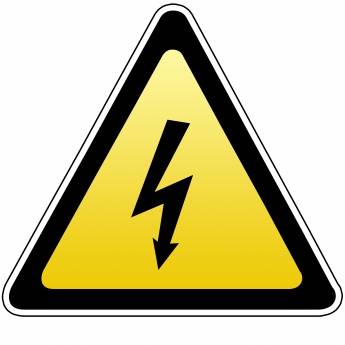 					_________________					_________________					_________________					_________________					_________________	*Energy in one form can _______________ but the ____________ amount of energy will ___________ in another form.   This fact of energy is a called a _______________ law. 	*Any form of energy can be ______________ into another form.	*There are often __________ to the ______________ of the______________ to other forms of energy, due to the __________ law of ______________________.														OVERWhat are Power Systems?	*A __________ system is a network of electrical ______________ used to _________, transmit and ___________ electric power. * An example of this is the Power _________ System which is also known as The __________.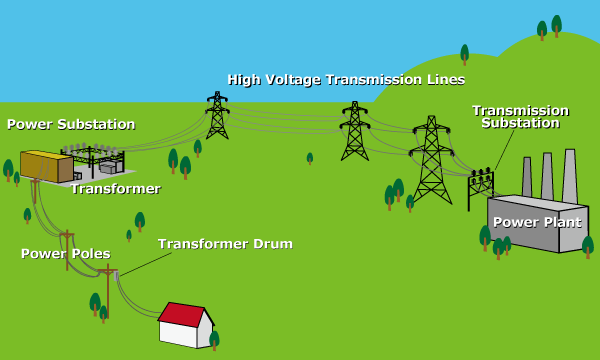 		*Power ____________ such as a coal power plant ___________ the power.*The ________________ system of transmission substations, high voltage transmission lines, and power substations carries the power from the generating centers to the load centers.*The _______________ system of power substations, transformers, power poles, and transformer drums feed the __________ to nearby homes, factories, and industries.11 DIFFERENT TYPES of POWER SOURCES:hydroelectric, ____________, nuclear, ____________, fuel cell, __________, geothermal/hydrothermal, _________ power, ___________fuels, __________What are the top three major fuel sources for today’s in the US?       What powers most French homes?  Why?1._______________  2. _______________  3. ______________	  ___________  _______________________